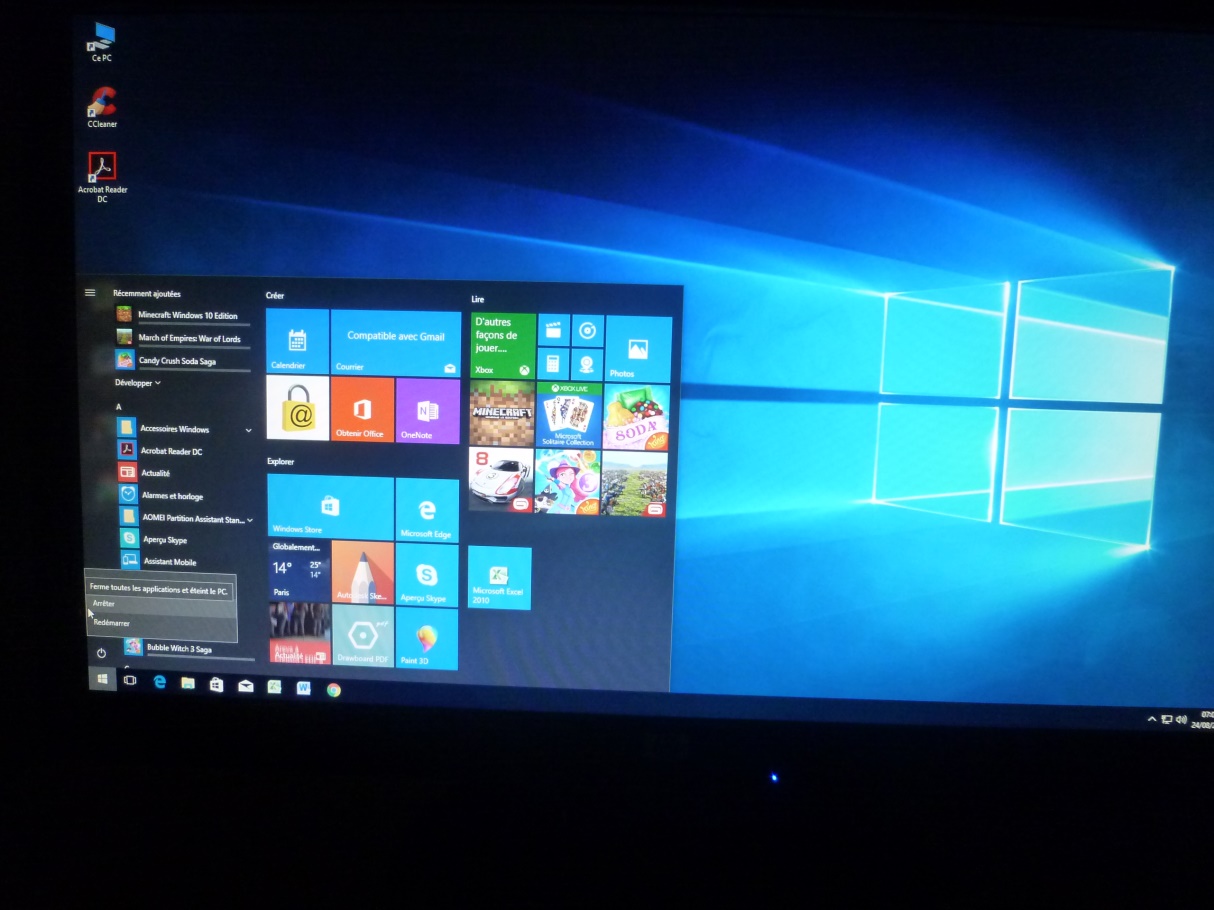 Avant appui sur « Arrêt »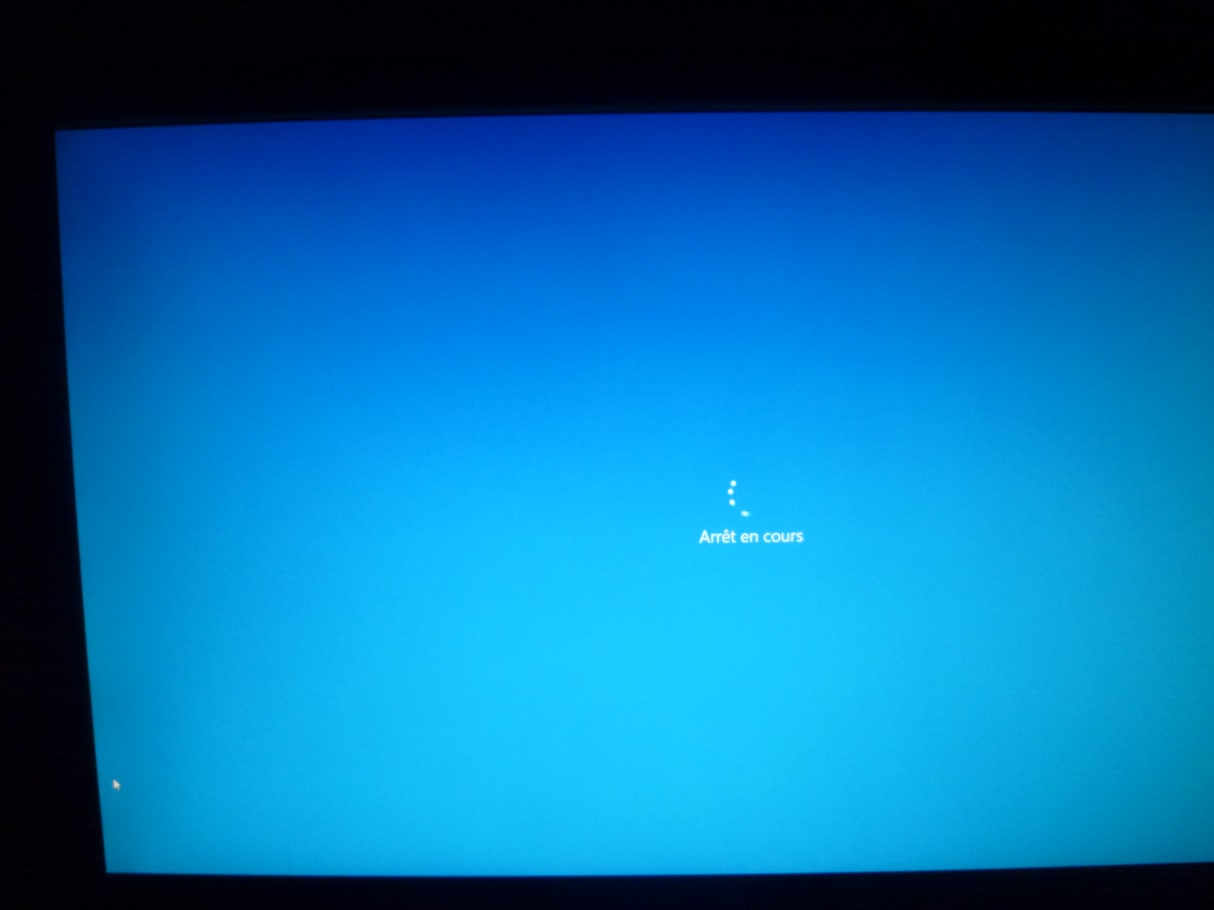 Après appui sur « Arrêt »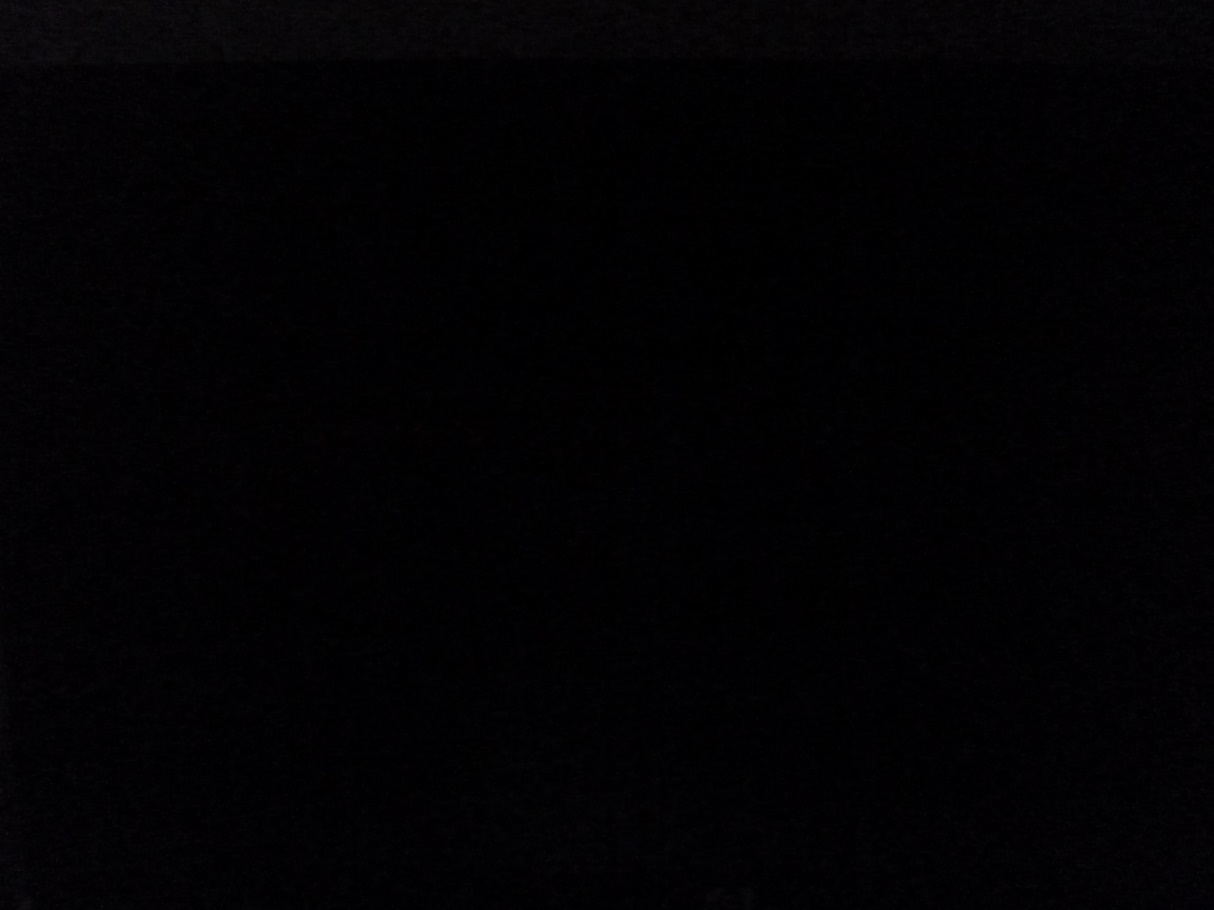 Un instant d’écran noir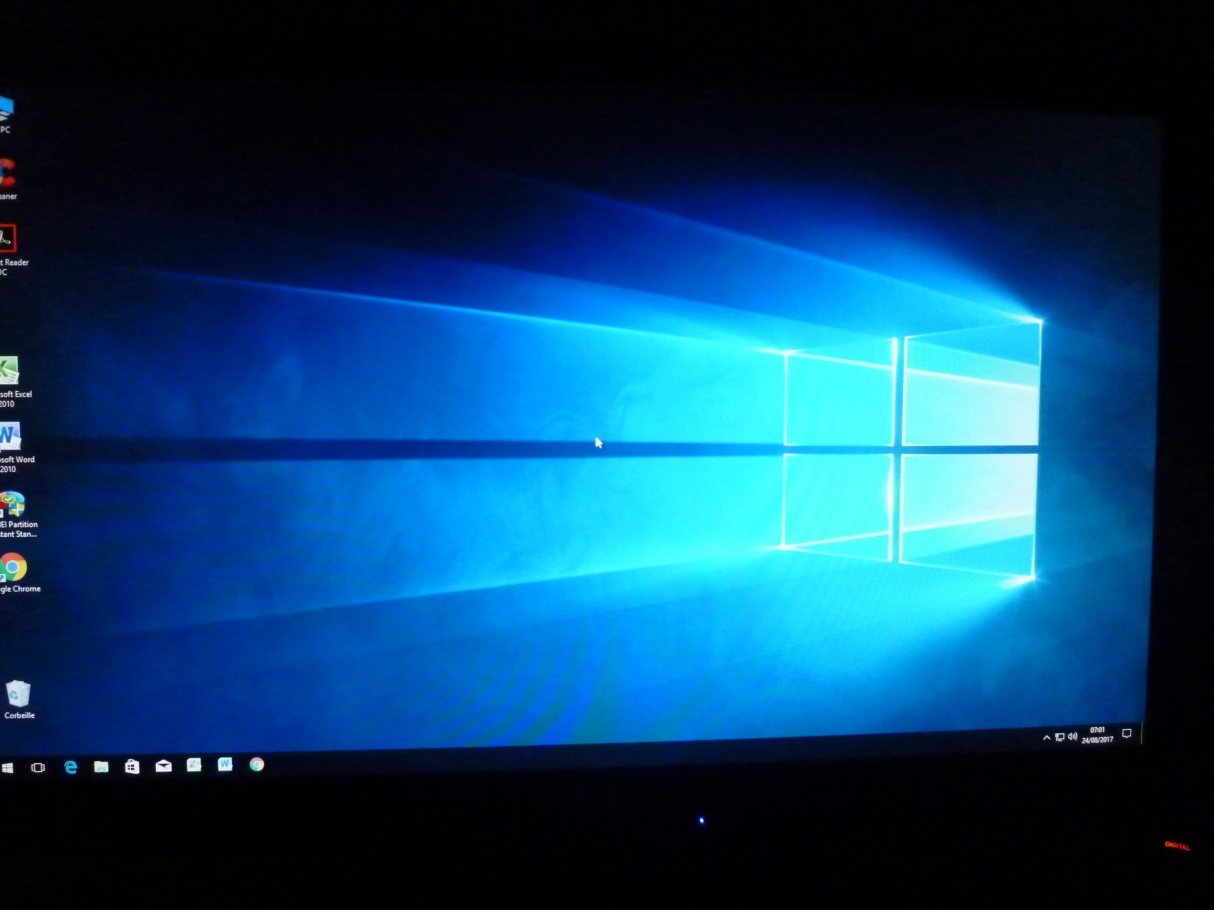 Puis ordi en fonction